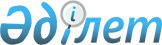 Ауданның ауылдық елді мекендерге жұмыс істеу және тұру үшін келген денсаулық сақтау, білім беру, әлеуметтік қамсыздандыру, мәдениет, спорт және ветеринария мамандарына 2013 жылға әлеуметтік қолдау шараларын ұсыну туралы
					
			Күшін жойған
			
			
		
					Қостанай облысы Жітіқара ауданы мәслихатының 2013 жылғы 18 ақпандағы № 103 шешімі. Қостанай облысының Әділет департаментінде 2013 жылғы 14 наурызда № 4063 болып тіркелді. Қолданылу мерзімінің аяқталуына байланысты күші жойылды - (Қостанай облысы Жітіқара ауданы мәслихатының 2014 жылғы 31 қаңтардағы № 02-32/34 хатымен)

      Ескерту. Қолданылу мерзімінің аяқталуына байланысты күші жойылды - (Қостанай облысы Жітіқара ауданы мәслихатының 31.01.2014 № 02-32/34 хатымен).      "Қазақстан Республикасындағы жергілікті мемлекеттік басқару және өзін-өзі басқару туралы" Қазақстан Республикасындағы 2001 жылғы 23 қаңтардағы Заңының 6-бабы 1-тармағының 15) тармақшасына, "Агроөнеркәсіптік кешенді және ауылдық аумақтарды дамытуды мемлекеттік реттеу туралы" Қазақстан Республикасының 2005 жылғы 8 шілдедегі Заңының 18-бабының 8-тармағына сәйкес Жітіқара аудандық мәслихаты ШЕШТІ:



      1. Ауданның ауылдық елді мекендерге жұмыс істеу және тұру үшін келген денсаулық сақтау, білім беру, әлеуметтік қамсыздандыру, мәдениет, спорт және ветеринария мамандарына 2013 жылға көтерме жәрдемақы және тұрғын үй алу немесе салу үшін әлеуметтік қолдау ұсынылсын.



      2. Осы шешім оның алғашқы ресми жарияланған күнінен кейін күнтізбелік он күн өткен соң қолданысқа енгізіледі.      Кезектен тыс

      сессиясының төрағасы                       Л. Булудов      Жітіқара аудандық

      мәслихатының хатшысы                       М. Кененбаева      КЕЛІСІЛДІ:      "Жітіқара ауданы әкімдігінің

      экономика және бюджеттік

      жоспарлау бөлімі" мемлекеттік

      мекемесінің бастығы

      ________________ Г. Жидебаева
					© 2012. Қазақстан Республикасы Әділет министрлігінің «Қазақстан Республикасының Заңнама және құқықтық ақпарат институты» ШЖҚ РМК
				